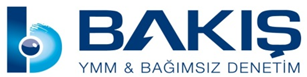 BAKIŞ YMM VE BAĞIMSIZ DENETİM A.Ş              YEMİNLİ MALİ MÜŞAVİR                  İLHAN ALKILIÇBAKIŞ MEVZUATBAKIŞ MEVZUATBAŞLIK GEÇİCİ VERGİ BEYAN DÖNEMİ UZATILDI Sayı 2017/34ÖZET 14 Şubat 2017 günü sonuna kadar verilmesi gereken 2016 IV. Geçici Vergi Dönemine (Ekim-Kasım-Aralık) Ait Gelir ve Kurum Geçici Vergi Beyannamelerinin verilme süreleri,  17 Şubat 2017 Cuma günü sonuna kadar uzatıldı. 14. 2. 2016  tarihli ve 88 No.lu Vergi Usul Kanunu Sirkülerinde,  14 Şubat 2017 günü sonuna kadar verilmesi gereken 2016 IV. Geçici Vergi Dönemine (Ekim-Kasım-Aralık) Ait Gelir ve Kurum Geçici Vergi Beyannamelerinin verilme sürelerinin  17 Şubat 2017 Cuma günü sonuna kadar uzatıldığı belirtilmiştirSöz konusu uzatma, ilgili geçici vergi dönemi itibarıyla beyanname verme tarihi 14 Şubat 2017 günü sonu olan özel hesap dönemine sahip mükellefleri de kapsamaktadır. Beyanname verme süresinin uzatılması ödeme süresini etkilememekte olup, beyan edilen  vergilerin kanuni süresi olan  (17 Şubat 2017 Cuma gününe kadar ödenmesi  gerekmektedir. .14. 2. 2016  tarihli ve 88 No.lu Vergi Usul Kanunu Sirkülerinde,  14 Şubat 2017 günü sonuna kadar verilmesi gereken 2016 IV. Geçici Vergi Dönemine (Ekim-Kasım-Aralık) Ait Gelir ve Kurum Geçici Vergi Beyannamelerinin verilme sürelerinin  17 Şubat 2017 Cuma günü sonuna kadar uzatıldığı belirtilmiştirSöz konusu uzatma, ilgili geçici vergi dönemi itibarıyla beyanname verme tarihi 14 Şubat 2017 günü sonu olan özel hesap dönemine sahip mükellefleri de kapsamaktadır. Beyanname verme süresinin uzatılması ödeme süresini etkilememekte olup, beyan edilen  vergilerin kanuni süresi olan  (17 Şubat 2017 Cuma gününe kadar ödenmesi  gerekmektedir. .